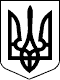 ПИРЯТИНСЬКА МІСЬКА РАДА ПОЛТАВСЬКОЇ ОБЛАСТІВИКОНАВЧИЙ КОМІТЕТРІШЕННЯ26.10.2022	№ 406Про передачу продуктів харчуванняВідповідно до статей 52, 59 Закону України ,,Про місцеве самоврядування в Україні“, Закону України „Про правовий режим воєнного стану“, Указів Президента України від 24 лютого 2022 року № 64/2022 „Про введення воєнного стану в Україні“, від 12 серпня 2022 року № 573/2022 ,,Про продовження строку дії воєнного стану в Україні“, у зв’язку з призупиненням очного навчання в закладах загальної середньої та дошкільної освіти Пирятинської міської ради, з метою недопущення нераціональних витрат та псування продуктів харчування, виконком міської радиВИРІШИВ:	1. Дозволити відділу освіти, молоді та спорту Пирятинської міської ради безоплатно передати придатні до використання продукти харчування у закладах освіти Пирятинської міської ради волонтерам для подальшої передачі військовим відповідно до переліку, що додається.	2. Відділу освіти, молоді та спорту Пирятинської міської ради                    (Зібніцька Л.І.) безоплатну передачу продуктів харчування відобразити у бухгалтерському обліку згідно з чинним законодавством.	3. Контроль за виконанням цього рішення покласти на заступника міського голови з питань діяльності виконкому міської ради Коваленко Т.В. та начальника відділу освіти, молоді та спорту міської ради Зібніцьку Л.І.Міський голова	Андрій СІМОНОВДодатокдо рішення виконкомуміської ради26.10.2022 № 406Перелік продуктів харчуванняв закладах освіти Пирятинської міської ради, придатних до використанняКеруючий справамивиконкому міської ради	Ірина КОЗІННазва продуктуКількістьванілін0,03980геркулес4,30500горох129,6238горошок консервований1,69424зелень кропу0,13190ізюм0,0803какао2,65900квасоля консервована0,61200кмин0,00880кориця мелена0,12310коріандр мелений0,60140крупа булгур50,1345крупа гречана211,10650крупа манна82,14520крупа перлова10,10380крупа пшенична63,89720кумин0,19000куркума0,14080лимонна кислота1,6938мускатний горіх мелений0,3906олія65,0853орегано0,2262паприка мелена0,4347перець запашний горошок0,23000перець мелений1,76390перець чорний горошок0,24000приправа1,13600приправа Каррі0,19280приправа Хмелі-сунелі1,03000пшоно29,1708рис118,9965сік фруктовий275,9988сіль27,7363сухофрукти65,75390томат12,46340цукор187,4448чай Каркаде0,60380часник1,9875чорнослив5,3108